Witam wszystkich w nowym Świątecznym tygodniu. Zapowiada się ciepły i słoneczny a to dla naszych dzieci i dla was Rodzice „zbawienie”., bo zamiast przestawiać meble, żeby nasze pociechy miały dużo miejsca do zabawy i aktywności ruchowej można zabawy sportowe zorganizować na podwórku. Mamy wielkie szczęście ,że mieszkamy na wsi i mamy własne podwórka – pomyślcie sobie co przeżywają rodzice, którzy od wielu dni muszą zabawiać swoje ruchliwe pociechy na 40m. A więc do rzeczy – ćw gimnastyczne organizujemy na świeżym powietrzu – dajcie dzieciom piłki, ringa, paletki, skakanki, coś z czego będą mogły zbudować przeszkody i je pokonywać, omijać, toczyć między nimi piłkę, kosz lub wiadro aby małe piłeczki wrzucać do celu, budować wąskie ścieżki ze skakanek – trochę dajcie pomysłów dzieciom a one  same sobie wymyślą pozostałe ćwiczenia, ale trzeba pilnować nasze pociechy, bo ich wyobraźnia nie zna granic i czasem te działania stają się niebezpieczne.Zestaw materiału do realizacji podstawy programowej na tydzień od 6.04. do 10.04.2020r. Temat tygodnia: Wielkanocne tradycje i obrzędy6.04.2020r. Temat dnia: Wielkanocny Baranek – wprowadzenie litery B bPorozmawiaj z dzieckiem co pamięta z ubiegłorocznych świąt wielkanocnych uściślij jego wiedze, powiedz, że chociaż te będą się nieco różnić to i tak dla wszystkich to radosne wydarzenie. Wyjaśnij symbole świąt i zatrzymaj się na wyrazie „Baranek” niech dziecko przegłoskuje, ułoży z patyczków czy klocków tyle ile liter ma wyraz.Wyrazy na literę B zgadywanki - Mama twojej mamy to  (babcia) - Zakładasz je przed wyjściem na dwór (byty) - Czarno biały duży ptak, który zjada żaby to (bocian) - Kolor flagi Polski to czerwony i (biały) - Bez niej nie zadziała mechaniczna zabawka ( bateria) - Owad w kropki to (biedronka) - zawiesza się ją na choince (bąbka) - Nosi się go przy kluczach ( breloczek) - Jeśli nie myjemy rąk znajdują się na nich (bakterie)Pokaż dziecku lit B b  niech wodzi palcem po śladzie, w powietrzu, po stoliku. Niech wyszuka w starych gazetach rzeczy na literę B wytnie 2 naklei na kartkę a trzecią narysuje.Wypełnianie karty pracy nr.121Proszę aby zajęcia statyczne przerywać ruchemW celach utrwalenia można zrobić z poznanych wyrazów rozsypanki np. pociąć napisany wyraz Baranek na literki a dziecko ułoży całość (Babka , Bateria Bombka, Babcia, bocian) – to dla dzieci 6 letnich7.04.2020 Temat dnia: Mniej a może więcejZrób 2 pętle  ze wstążki, wełny czy sznurka wkładaj różną liczbę klocków, niech dziecko przeliczy i wskaże gdzie jest mniej gdzie więcej a może tyle samo, powtarzaj zadanie kilka razy. Na kartce narysuj 2 zbiory w jednym narysuj np.5 dużych kropek a w drugiej 3 niech dziecko przeliczy pod spodem napisze cyfry a między nimi wstawi znak (5 latkom piszą cyfry rodzice) <  >  = Dzieci mogły zapomnieć te treści więc proszę im wyjaśnić i przypomnieć. Takie zadanie kilka razy powtórzyć. Znaki należy wpisywać tylko między cyframi. Książki nr 122Maluszki porównują bez cyfr a liczba elementów w zbiorze powinna być dostosowana do umiejętności matematycznych dzieci. Dużo z nimi liczcie różne elementy np. łyżki gdy  nakrywają do stołu, pytajcie czy starczy dla wszystkich, elementy w czytanych książeczkach – wtedy szybko rozwija się ta umiejętność.Wysłuchaj piosenki , niech dzieci chodzą miarowo wyklaskują rytm, grają na łyżkach, klockach itp. Wybierz kartę przedstawioną poniżej do możliwości dzieci8.04.2020r Temat dnia: Zające na łąceZrób z dziećmi opaskę z tektury i doczep zajęcze uszy ( niech dziecko wycina, klei) to będzie zachętą aby porozmawiać nie tylko o naszej tradycji odwiedzin wielkanocnego zajączka ale i o życiu, sposobie odżywiania, wyglądzie zajęcy dziko żyjących. Zrób Quiz i stawiaj dziecku punkty za dobre odpowiedzi, chwal za dobre, uściślaj gdy czegoś jeszcze nie wie. Pobawcie się w zajączki – skok zajęczy.Starszaki wypełniają w książkach strona 123 Są jeszcze przedstawione poniżej karty do wyboru dla wszystkich dzieci.9.04.2020r Temat dnia: Liczymy pisankiZrób mały szablon jajka  i odrysuj na papierze kolorowym w dwóch kolorach po 10 jaj – starszaki same wytną a młodszy trzeba pomóc. Dla młodszych jeden kolor. Posłużą nam do dodawania i odejmowania. Starszaki np .mama pisze 5 + 6 =     dzieci przeliczają a mama prezentuje jak się pisze cyfrę 11,12,13,14, gdy dzieci mają trudności ograniczyć się do 10. Zadania dawać na małych kartkach każde oddzielnie. Dzieci próbują samodzielnie wpisywać wynik. Tak samo z odejmowaniem np. 10-4 =    dzieci manipulują pisankami  - kładą 10 a następnie zabierają 4 tyle ile zostało przeliczają i wpisują wynik. Książki str.124Młodsze dzieci dodają, odejmują bez zastosowania cyfr.Wytnij dziecku duże białe kartonowe jajo niech ozdabia dostępnymi w domu materiałami np. maluje farbami , ozdabia pisakami, wykleja naklejkami, kulkami z bibuły lub miesza techniki.10.04.2020 Temat Dnia: Przygoda Zajęczycy TosiCzytanie opowiadania str.125 „Przygoda zajęczycy Tosi” Porozmawiaj z dzieckiem o jej przygodach, niech przedstawią swoje marzenia o podróżach w przyszłości .  dzieci wiedzą, że równie ciekawe miejsca są w naszym Kraju Polsce, wiedzą jak nazywa się morze , gdzie na mapie znajdują się Góry. Można nawiązać że Tosia wróciła prosto na święta Wielkanocne i teraz musi pomóc Mamie wichj przygotowaniu. Zachęć dziecko do pomocy przy strojeniu, wypiekach, sprzątaniu.  Przygotowanie pisanek, kroszonek na wielkanocny stół.Piosenka Pisanki, Kraszanki:https://www.youtube.com/watch?v=qKY9oeELKn4Piosenka Znaki Wielkanocy:https://www.youtube.com/watch?v=OCmZrAz3t-UBajka Wielkanocna:https://www.youtube.com/watch?v=CmtqWLGWHWQZagadki:

Leży w koszyczku obok baranka malowana we wzorki to ... (pisanka)

Zrobione z wydmuszek, pięknie malowane –
w szlaczki kolorowe albo nakrapiane.  (pisanki)

Wśród pisanek leży, ma żółty kubraczek.
Powiedz, co to jest. To mały… (kurczaczek)

Żółciutkie, puchate, w koszu siedzą same,
głośno krzyczą: pi, pi, czekając na mamę. (kurczak)

Stoi bielutki obok pisanek, nasz wielkanocny … (baranek)

Jeden taki dzień w całym roku mamy,
że gdy nas obleją, to się nie gniewamy. (Lany Poniedziałek)

Ukrywa w Wielkanoc słodkości różne, więc każde dziecko na niego czeka.
Zobaczyć go jednak - wysiłki to próżne, bo on susami – kic! Kic! Ucieka. (zajączek)

Długie uszy, szare futro, trochę jest nieśmiały
i z ogonkiem jak pomponik, cały dzień po lesie goni. (zajączek)

Przeważnie jestem biały i na stole leżę.
Kładą na mnie sztućce, stawiają talerze. (obrus)

Żółciutkie kuleczki za kurą się toczą.
Kryją się pod skrzydła, gdy wroga zobaczą. (kurczątka)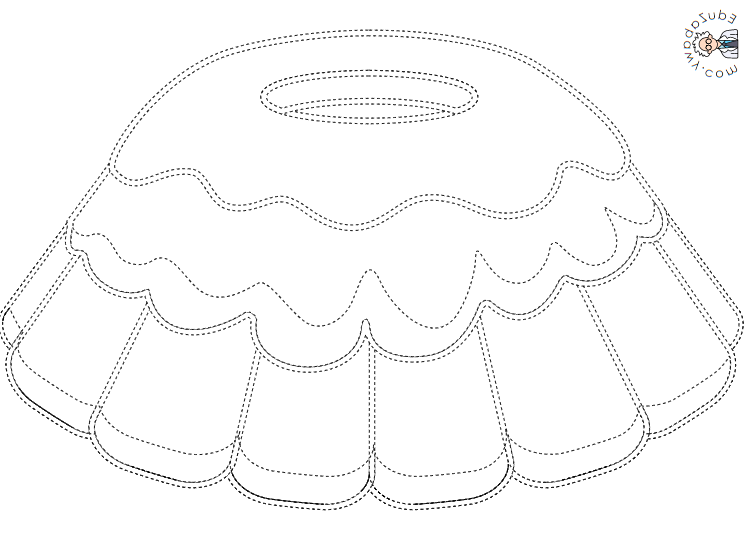 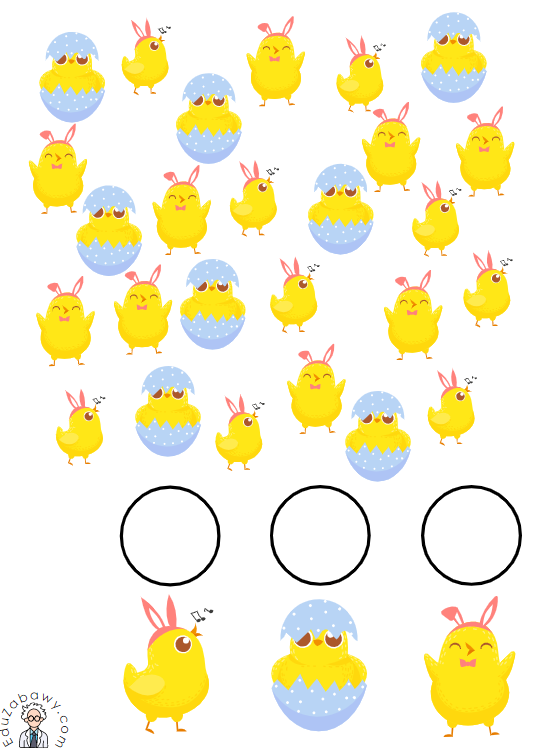 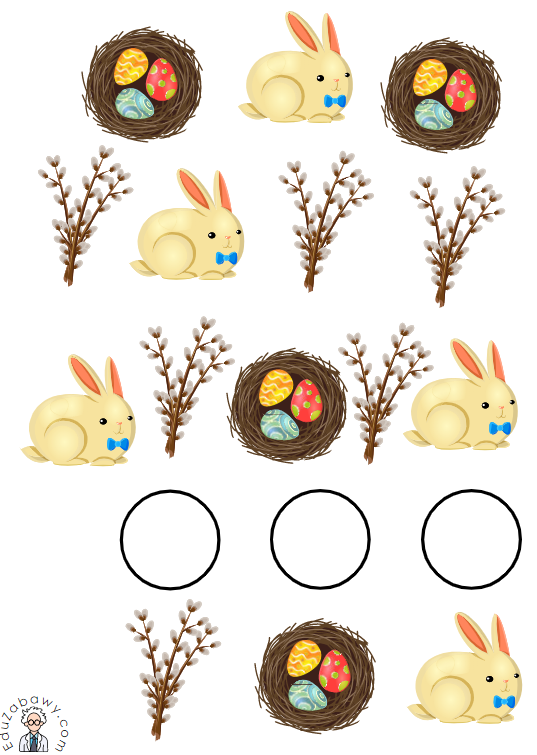 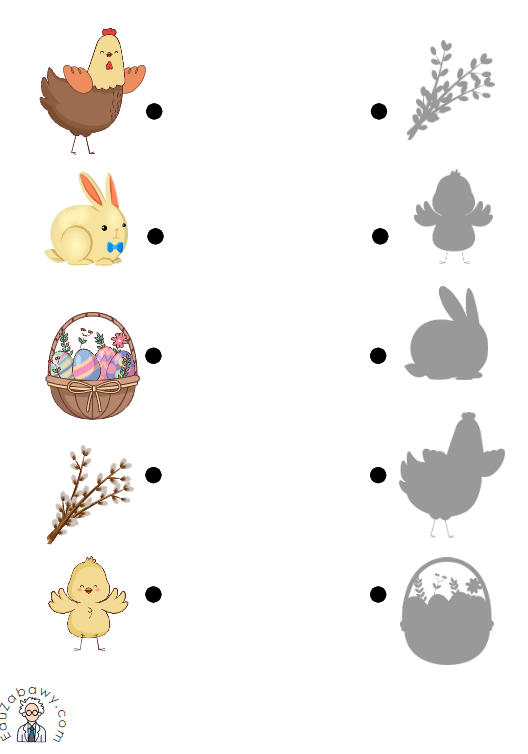 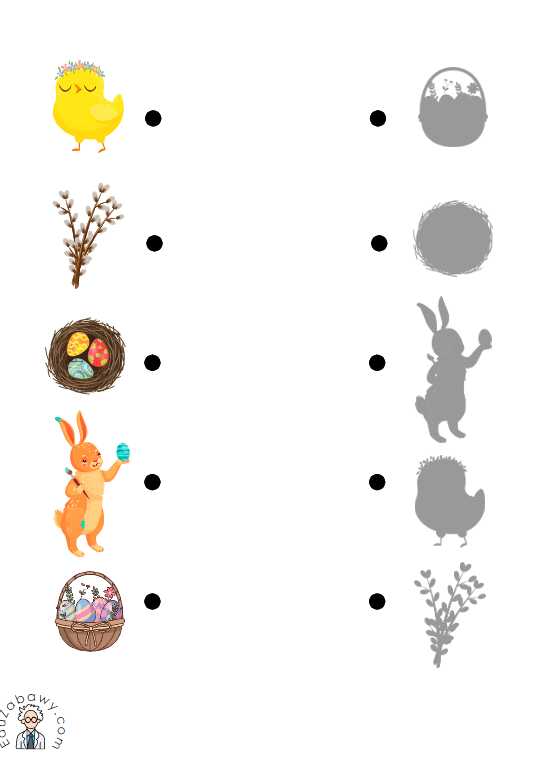 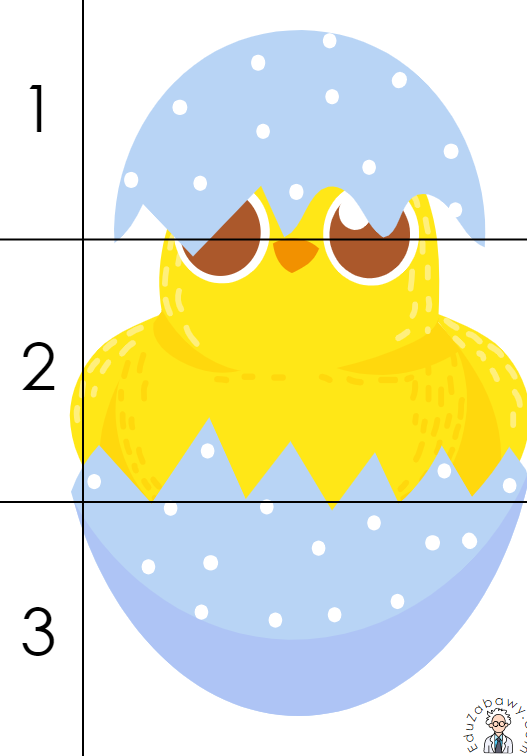 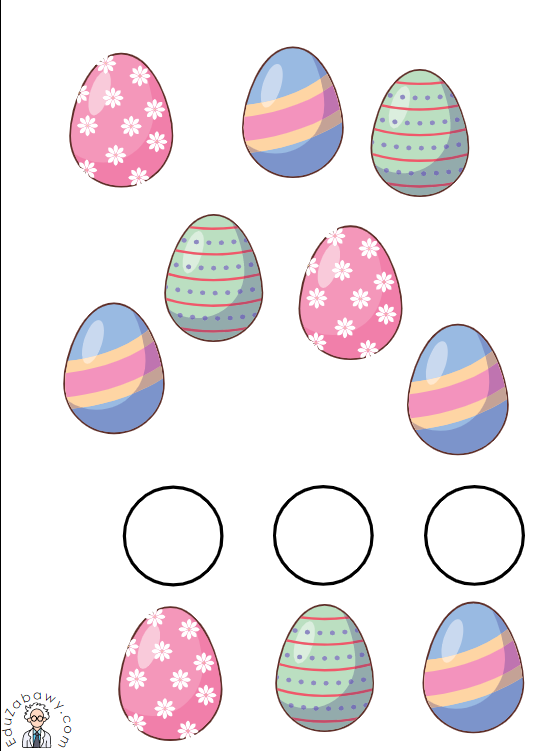 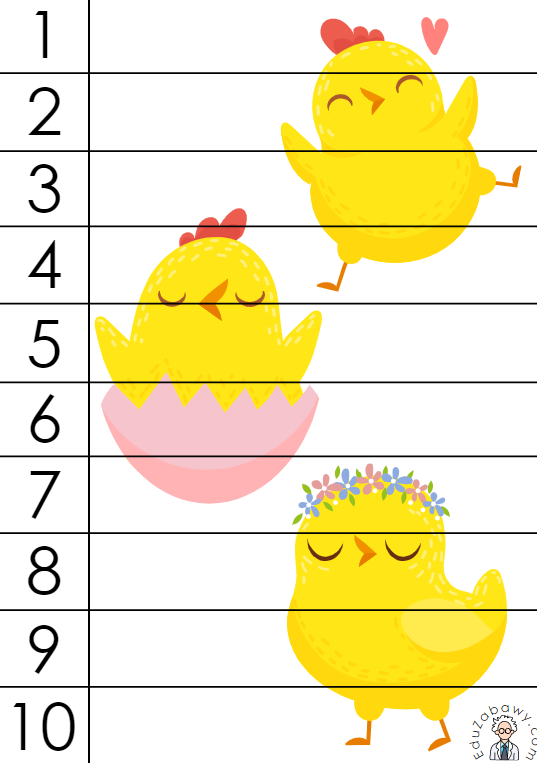 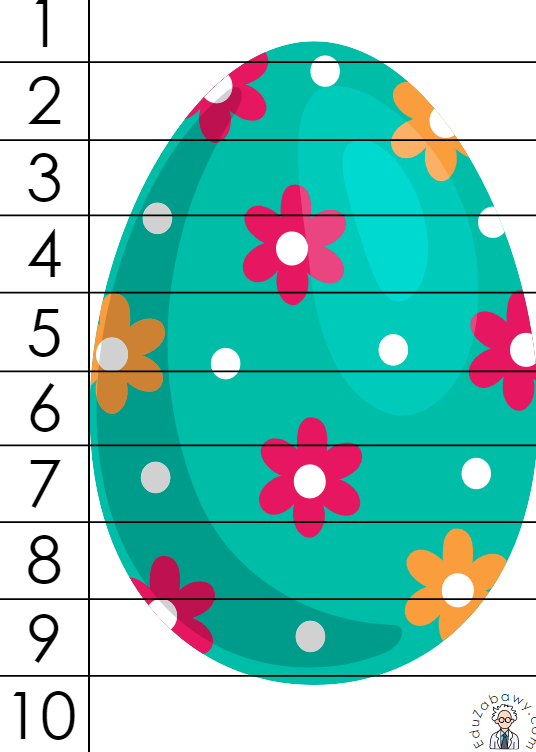 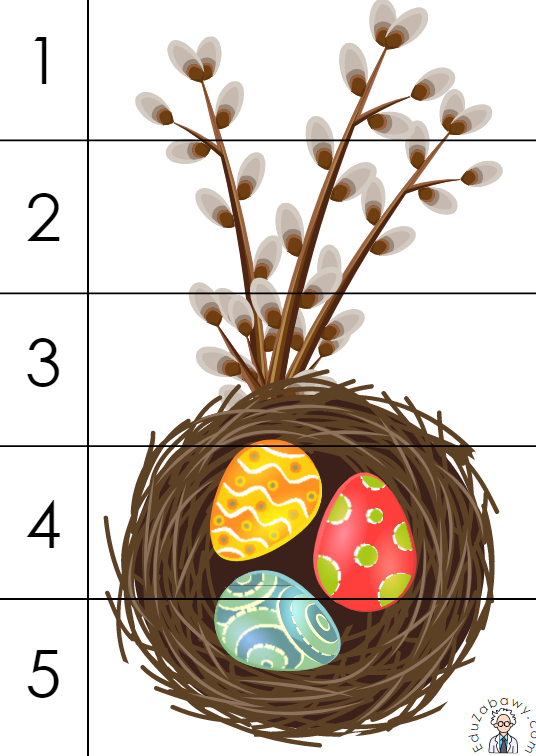 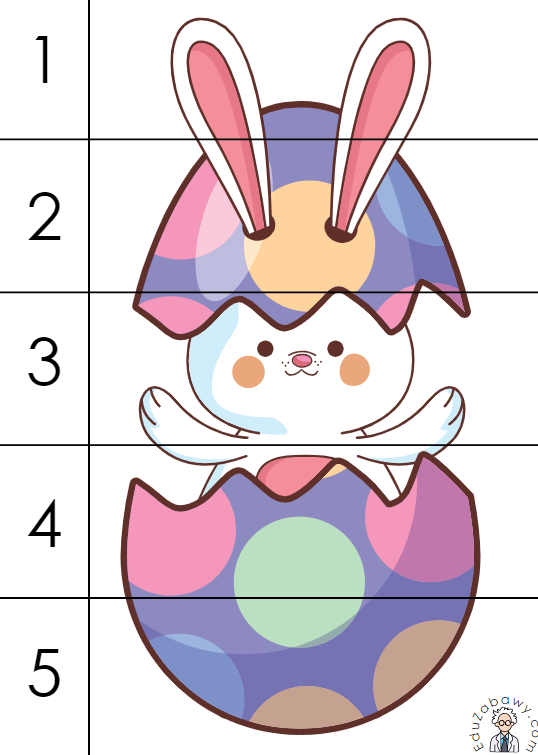 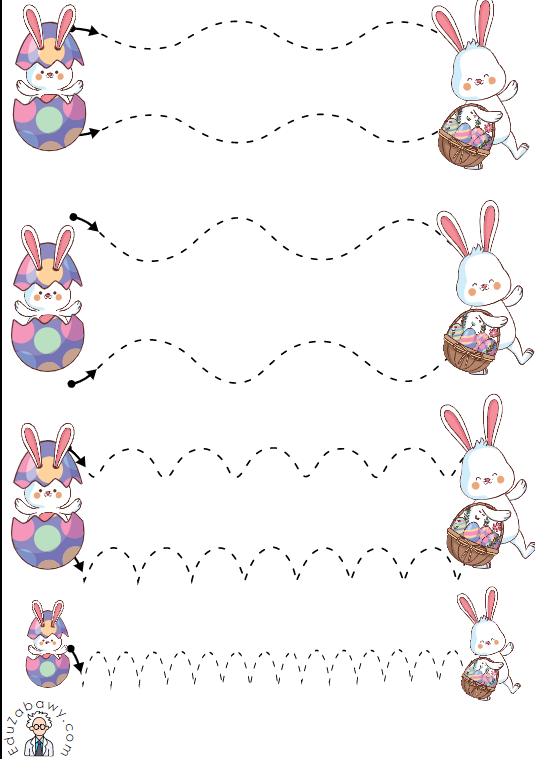 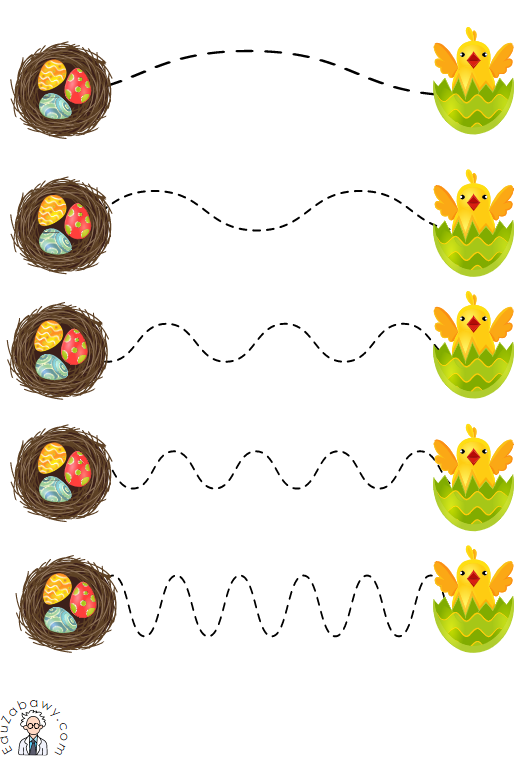 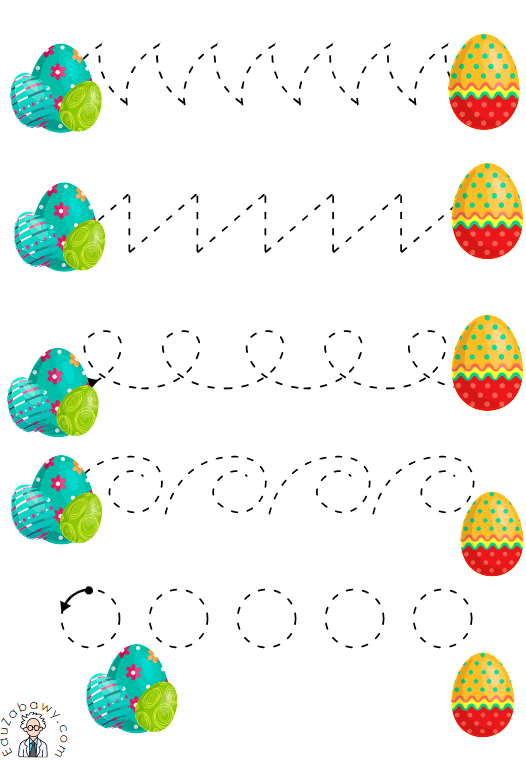 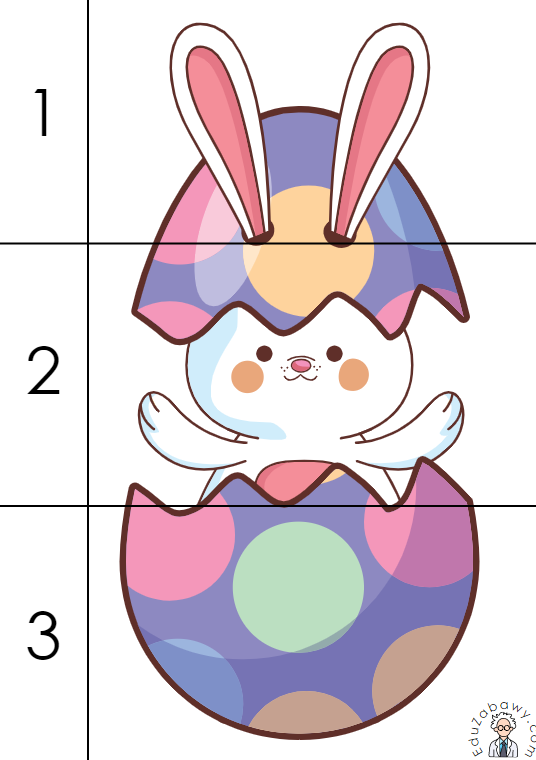 